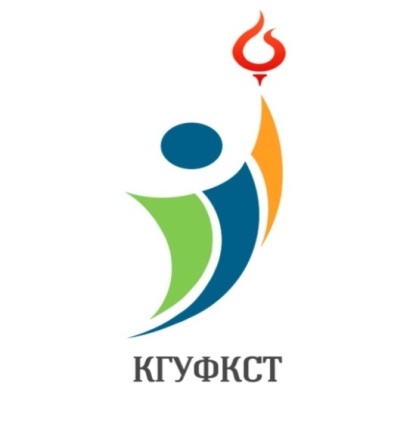 Федеральное государственное бюджетное образовательное учреждение высшего образования «Кубанский государственный университет физической культуры, спорта и туризма»Направление подготовки: 49.04.03 СпортНаправленность (профиль): «Спорт высших достижений и система подготовки спортсменов»Квалификация выпускника: магистрПрограммы практик: https://disk.yandex.ru/d/MBwMtPpKBBwosA?w=1 